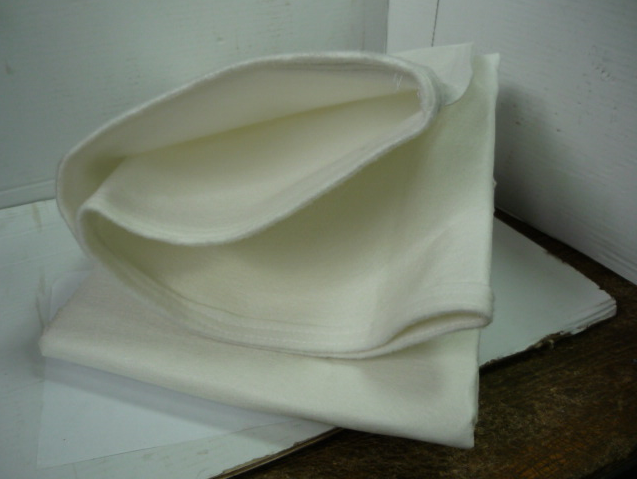 Код из 1САртикулНаименование/ Бренд/ПоставщикГабариты,Д*Ш*ВммМасса,грМатериалМесто установки/НазначениеF0043781Фильтр АЛВГ-Ф11.001.00.00  марка А ( для УВП-1200)ПолиэстерПылеулавливающий агрегат УВП-1200F0043781ПолиэстерПылеулавливающий агрегат УВП-1200F0043781КонсарПолиэстерПылеулавливающий агрегат УВП-1200